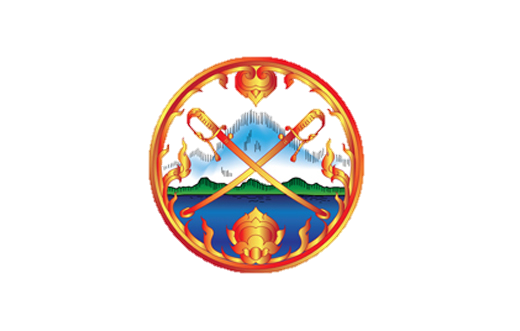 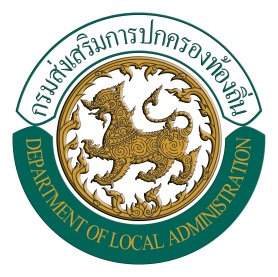 บันทึกข้อตกลงความร่วมมือการจัดการขยะขององค์กรปกครองส่วนท้องถิ่นในพื้นที่จังหวัดกระบี่ระหว่างจังหวัดกระบี่กับ องค์กรปกครองส่วนท้องถิ่นในพื้นที่จังหวัดกระบี่	บันทึกข้อตกลงฉบับนี้ทำขึ้นในวันที่     กันยายน 2559 ระหว่าง จังหวัดกระบี่ โดย                  นายพินิจ บุญเลิศ ตำแหน่ง ผู้ว่าราชการจังหวัดกระบี่ ซึ่งต่อไปในบันทึกข้อตกลงนี้เรียกว่า “จังหวัด”	กับ องค์กรปกครองส่วนท้องถิ่นในพื้นที่จังหวัดกระบี่  โดย นายกองค์กรปกครองส่วนท้องถิ่น ที่ลงนามท้ายบันทึกข้อตกลงฉบับนี้ ซึ่งต่อไปในบันทึกข้อตกลงนี้เรียกว่า “องค์กรปกครองส่วนท้องถิ่น” อีกฝ่ายหนึ่ง  ทั้งสองฝ่ายตกลงทำ “บันทึกข้อตกลง” โดยมีข้อความดังต่อไปนี้	ข้อ 1 วัตถุประสงค์ด้วยคณะรัฐมนตรีในคราวประชุม เมื่อวันที่ 3 พฤษภาคม 2559 ลงมติเห็นด้วยกับแผนแม่บทการบริหารจัดการขยะมูลฝอยของประเทศ (พ.ศ. 2559 – 2564) ตามที่กระทรวงทรัพยากรและสิ่งแวดล้อมเสนอ และให้กระทรวงทรัพยากรและสิ่งแวดล้อมร่วมกับกระทรวงมหาดไทยจัดทำแผนแม่บทการบริหารจัดการขยะมูลฝอยของประเทศในระยะสั้น (พ.ศ. 2559 - 2560) ประกอบกับนายกรัฐมนตรี (พลเอกประยุทธ์ จันทร์โอชา) มอบหมายให้กระทรวงมหาดไทยบูรณาการ่วมกับกระทรวงทรัพยากรธรรมชาติและสิ่งแวดล้อม ในการจัดทำแผนปฏิบัติการ “ประเทศไทยไร้ขยะ” ตามแนวทาง “ประชารัฐ” ระยะ 1 ปี โดยใช้หลักการ 3Rs คือการใช้น้อย ใช้ซ้ำและนำกลับมาใช้ใหม่ โดยมีเป้าหมายเพื่อลดปริมาณการเกิดขยะมูลฝอยในภาพรวมของประเทศลดลงร้อยละ 5 จากอัตราการเกิดขยะมูลฝอย ซึ่งจังหวัดกระบี่ได้จัดทำแผนแม่บทการจัดการขยะของจังหวัด พ.ศ. 2559 – 2560 ใช้เป็นแนวทางในการบริหารจัดการขยะของจังหวัด เพื่อให้องค์กรปกครองส่วนท้องถิ่นมีบทบาทในการดำเนินการตามแผนดังกล่าว จึงได้จัดทำบันทึกข้อตกลงฉบับนี้ 	ข้อ 2 กรอบแนวทางขอความร่วมมือในฐานะที่องค์กรปกครองส่วนท้องถิ่นเป็นกลไกหลักทีมีบทความในการพัฒนาคุณภาพชีวิตขั้นพื้นฐานของประชาชนในท้องถิ่น ซึ่งในด้านสาธารณสุของค์กรปกครองส่วนท้องถิ่นมีอำนาจหน้าที่ในการบริหารจัดการผลกระทบที่เกิดต่อสุขภาพและสิ่งแวดล้อม หรือสุขภาพอนามัยของคนในพื้นที่ โดยที่ปัญหาขยะที่เกิดขึ้นในขณะนี้ ก่อให้เกิดมลพิษต่างๆ อันส่งผลให้เกิดความเดือดร้อนแก่ประชาชน เพื่อให้เป็นไปตามนโยบายของรัฐบาลในการแก้ไขปัญหาขยะมูลฝอยอย่างเป็นรูปธรรม และแผนปฏิบัติการ การบริหารจัดการขยะมูลฝอยชุมชน “จังหวัดสะอาด” 	โดยมีกระบวนการบริหารจัดการขยะมูลฝอยชุมชน ดังนี้ 2.1 ให้องค์กรปกครองส่วนท้องถิ่น รณรงค์ร่วมสร้างจิตสำนึกให้กับชุมชนและประชาชนในพื้นที่ เพื่อสร้างวินัย ปลูกจิตสำนึก ปรับพฤติกรรม และสร้างค่านิยมในการรักษาความสะอาดและการทิ้งขยะมูลฝอยของคนในพื้นที่2.2 ให้องค์กรปกครองส่วนท้องถิ่น ส่งเสริมการมีส่วนร่วมของประชาชนในการลดปริมาณขยะมูลฝอยชุมชนที่เข้าสู่ระบบการกำจัดที่ปลายทางให้ได้ร้อยละ 5 เมื่อเทียบกับปริมาณขยะมูลฝอยในปี พ.ศ. 25592.3 ให้องค์กรปกครองส่วนท้องถิ่น ส่งเสริมกิจกรรมการลด คัดแยก และนำกลับมาใช้ประโยชน์ใหม่2.4 ให้องค์กรปกครองส่วนท้องถิ่น จัดโครงการ หมู่บ้าน/ชุมชน ต้นแบบการลดและคัดแยกขยะมูลฝอย 1 ตำบล 1 หมู่บ้าน โดยเลือกหมู่บ้านที่มีการบริหารจัดการคัดแยกขยะชุมชน และนำกลับมาใช้ประโยชน์ใหม่เป็นต้นแบบของตำบล2.5 ให้องค์กรปกครองส่วนท้องถิ่น จัดตั้ง “จุดรวบรวมขยะอันตรายชุมชน” เพื่อลดความเสี่ยงในการเกิดโรคที่เกิดจากขยะอันตรายเพื่อสุขภาพที่ดีของคนในชุมชน2.6 ให้องค์กรปกครองส่วนท้องถิ่น ประสานโรงงานอุตสาหกรรมในพื้นที่ เพื่อทำความเข้าใจการกำจัดกากอุตสาหกรรมที่เกิดขึ้นจากกระบวนผลิตของโรงงานตามหลักวิชาการ เพื่อป้องกันการเกิดผลกระทบต่อสิ่งแวดล้อมและสุขภาพของคนในชุมชน2.7 ให้องค์กรปกครองส่วนท้องถิ่น ประสานกับชุมชนหรือหน่วยงานที่เกี่ยวข้องในพื้นที่ในการจัดการคัดแยกขยะออกไปจัดการนอกพื้นที่2.8 ให้องค์กรปกครองส่วนท้องถิ่น ประสานงานขอความร่วมมือในเขตพื้นที่ ตามหลักบวรและ  ประชารัฐ2.9 ให้องค์กรปกครองส่วนท้องถิ่นประสานงานกับสถานประกอบการ ห้างสรรพสินค้า ศาสนสถาน สถานบันการศึกษา ในพื้นที่ จัดให้มีการคัดแยกขยะ2.10 ให้หน่วยงานในองค์กรปกครองส่วนท้องถิ่น อาทิ เช่น ส่วนราชการในสังกัดโรงเรียน ศูนย์พัฒนาเด็กเล็ก จัดให้มีการคัดแยกขยะ2.11 ให้องค์กรปกครองส่วนท้องถิ่น ประสานหน่วยงานสาธารสุข เพื่อประสานโรงพยาบาล คลินิกเอกชน และโรงพยาบาลสัตว์ ในการจัดการขยะมูลฝอยติดเชื้อถูกต้องตามหลักวิชาการ.........................................................( นายพินิจ บุญเลิศ )ผู้ว่าราชการจังหวัดกระบี่......................................................... (                                    )นายกองค์การบริหารส่วนจังหวัดกระบี่/นายกเทศมนตรี.../นายกองค์การบริหารส่วนตำบล...……………………………………………………………………..